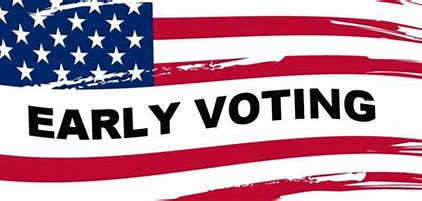 EARLY VOTING INFORMATION…SATURDAY, OCTOBER 28th … Polls closedSUNDAY, OCTOBER 29th … Polls closedDATEPOLLS OPENPOLLS CLOSEMonday, October 23rd 8:00 a.m.5:00 p.m.Tuesday, October 24th 8:00 a.m.5:00 p.m.Wednesday, October 25th 8:00 a.m.5:00 p.m.Thursday, October 26th 8:00 a.m.5:00 p.m.Friday, October 27th 8:00 a.m.5:00 p.m.Monday, October 30th 8:00 a.m.5:00 p.m.Tuesday, October 31st8:00 a.m.5:00 p.m.Wednesday, November 1st8:00 a.m.5:00 p.m.Thursday, November 2nd 7:00 a.m.7:00 p.m.Friday, November 3rd 7:00 a.m.7:00 p.m.